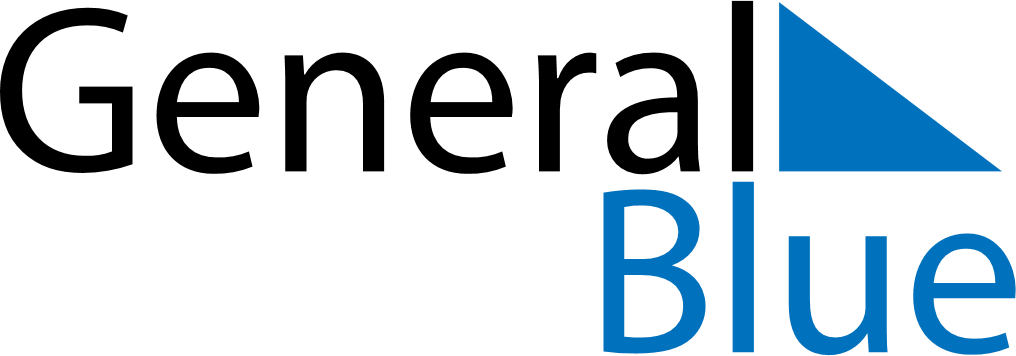 January 2026January 2026January 2026NicaraguaNicaraguaMondayTuesdayWednesdayThursdayFridaySaturdaySunday1234New Year’s Day56789101112131415161718Birthday of Rubén Darío19202122232425262728293031